Priča o Djedu Mrazu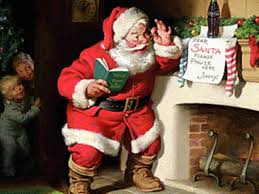 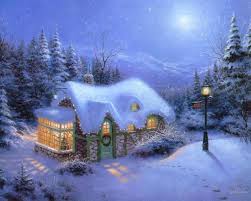 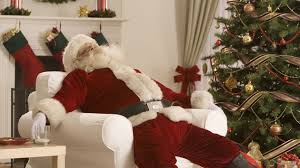 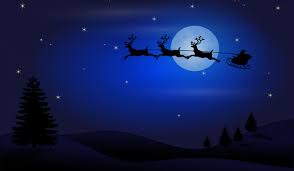 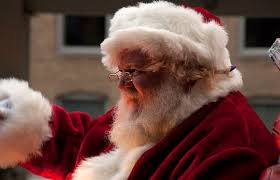 